Ordinands in training for the Diaconate/PriesthoodOrdinand			Training at:Emily Ashworth			CuddesdonNikki Bryant			Portsmouth PathwayLiane Chalmers			CuddesdonLizzie Davidson			Trinity BristolSam Douglas			Wycliffe HallLevi Freed			Trinity BristolPolly Honeychurch		Portsmouth PathwayCharlotte Hudd			Portsmouth PathwayJo Lorimer			Portsmouth PathwayJack McDonald			St MellitusStuart McKerracher		MirfieldPaul Pope			Portsmouth PathwayChris Toms			Trinity BristolThe Rev Canon Peter HallDiocesan Director of Vocations and OrdinandsPlease Pray forMICHAELMAS EMBER LIST 2023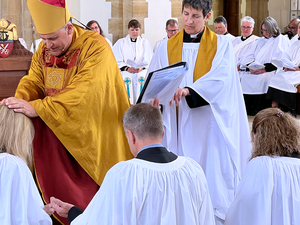 Almighty God, giver of all good gifts, by your Holy Spirit you have appointed various orders of ministry in the Church: look with mercy on your servants now called to be deacons and priests; maintain them in truth and renew them in holiness, that by word and good example they may faithfully serve you to the glory of your name and the benefit of your Church; through the merits of our Saviour Jesus Christ, who is alive and reigns with you, in the unity of the Holy Spirit, one God, now and for ever.    Amen.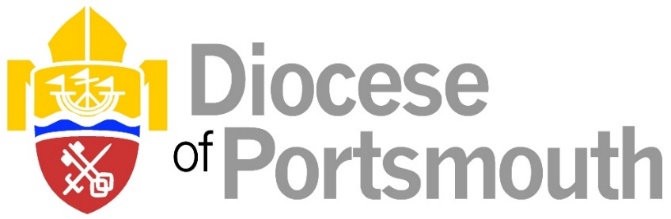 ORDINATION OF DEACONSAt the Cathedral Saturday 30 September at 11.00amKAREN CROWHURST   		St Blasius, Shanklin			TI: The Rev Tony RichardsCLARE KING	Holy Trinity, Bembridge	TI: The Venerable Steve DaughteryCOLEEN JACKSON	Blendworth with Chalton with	Idsworth	TI: The Rev Vickie MorganNICOLA PINNOCK	St Catherine, Ventnor 	TI: The Rev Leisa PotterBEVALY RACKETT	St Mary the Virgin, Brading	TI: The Venerable Steve DaughteryRICHARD SHURMER		St Cuthbert, Copnor, with
St Aidan, Anchorage Park
TI: The Rev Godfrey HilliardLAURENCE STONE	Harbour Church	TI: The Rev Andrew Hargreaves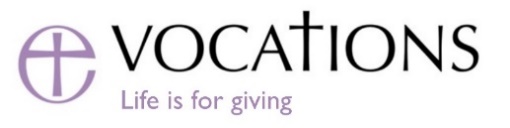 *TI – Training Incumbent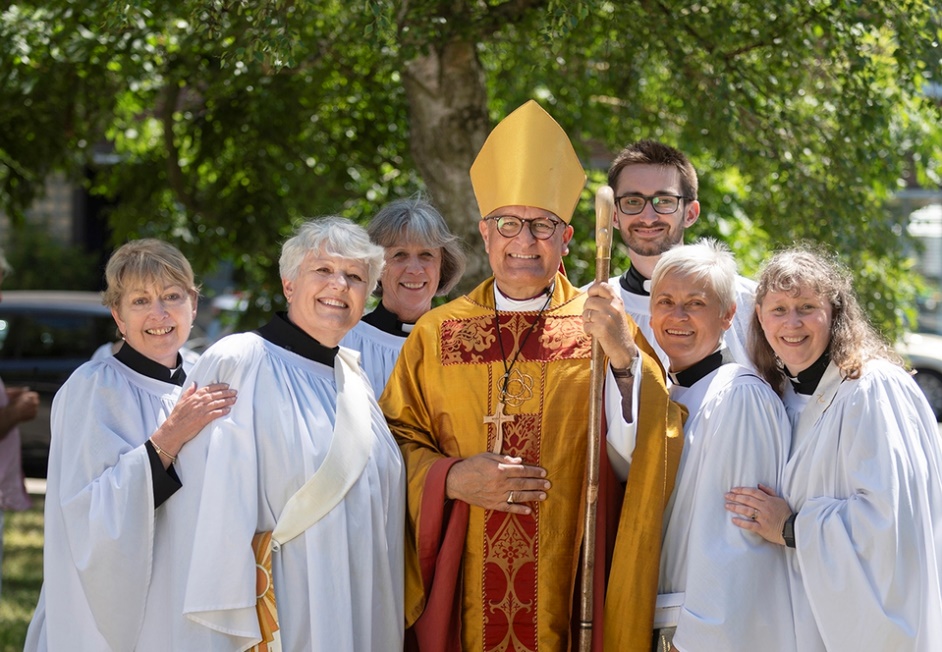 